Finance Services (813) 794-2268MEMORANDUMDate:	March 26, 2021 To:	School Board MembersFrom:	Dominick Cristofaro, Director of Finance ServicesRe:	Attached Warrant List for the Week Ending March 30, 2021Please review the current computerized list. These totals include computer generated, handwritten, electronic funds transfer (EFT) and cancelled checks.Warrant Numbers 950171-950450……………………………………………………………………$9,421,509.08Electronic Fund Transfer Numbers 4689-4716……………………………………………………........$411,195.73Total Disbursements…………………………………………………………………$9,832,704.81Disbursements by FundFund 1100…………………………………………………………………………….…….…..….…….$1,835,720.32Fund 1300…………………………………………………………………………………………………$323,220.00Fund 2913……………………………………………………………………………………………………..$1,500.00Fund 2919…………………………………………………………………………………………..………....$2,000.00Fund 2922…………………………………………………………………………………………..…………$3,500.00Fund 3611………………………………………………………………………………………......................$27,440.34Fund 3717………………………………………………………………………………………..……............$5,240.68Fund 3718………………………………………………………………………………………..……..........$52,997.72Fund 3721………………………………………………………………………………………........................$6,399.00Fund 3900……………………………………………………………………………………..…..…….......$204,975.14Fund 3904………………………………………………..…………………………….………………….......$41,667.34Fund 3905………………………………………………...……………………………………….…...…...$455,031.08Fund 3928…………………………………………………...……………………………………………...$759,341.45Fund 3929……………………………………………………………………………...…………………$1,920,345.16Fund 3923………………………………………………………………………………..……………….$1,946,499.20Fund 4100……………………………………………………...…………………………………………...$670,536.39Fund 4210………………………………………………………………………………...…….……………$45,148.99Fund 4220………………………………………………………………………….……..……...……...........$2,462.16Fund 4230…………………………………………………………………………...………………..............$12,443.49Fund 4260………………………………………………………………………….………………………...$12,823.42Fund 4410…………………………………………………………………………………....………………$55,222.55Fund 4420…………………………………………………………………………...………………..............$28,781.03Fund 7110……………………………………………………………………………………..…..……............$5,187.31Fund 7111……………………………………………………...…………………………………………$1,023,312.63Fund 7130………………………………………………………………………………...…….……………$15,842.00Fund 7921………………………………………………………………………….……..……...…….......$303,600.84Fund 7922…………………………………………………………………………...………………..............$56,529.67Fund 7923………………………………………………………………………….………………………….$2,894.80Fund 8501…………………………………………………………………………………....………………….$150.00Fund 8915…………………………………………………………………………...………………..............$11,274.13Fund 9210……………………………………………………………………………………..…..……...............$617.97The warrant list is a representation of four check runs and three EFT runs. Confirmation of the approval of the warrant list for the week ending March 30, 2021 will be requested at the April 20, 2021 School Board meeting.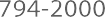 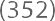 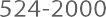 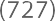 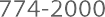 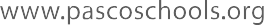 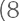 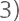 